OPERAZIONE EDILIZIA SCOLASTICAAprire il file Excel “Operazione Edilizia Scolastica” che si trova in allegato alla e-mail;Inserire i dati richiesti all’interno del file Excel;Una volta compilato il file, inviarlo secondo le istruzioni riportate nel seguente specchietto illustrativo :REGOLE DI COMPILAZIONEINDICAZIONI PRELIMINARINel caso in cui, nella lettera inviata al Presidente del Consiglio, sia stata inserita più di una scuola, si chiede di individuarne una soltanto e di compilare il File Excel, in allegato a questa e-mail, inserendo i valori ad essa corrispondenti;Si chiede ai Comuni di attenersi con la massima coerenza ai valori già espressi nella prima e-mail inviata al Presidente del Consiglio, che rappresentano comunque il massimo valore finanziabile.INDICAZIONI TECNICHEI valori economici inseriti NON DEVONO essere espressi con virgole e/o punti. L’utilizzo della virgola è ammesso soltanto per l’inserimento delle cifre decimali.Se il valore economico fosse di 150mila€, il dato dovrà essere inserito nel seguente modo: 150000Se il valore economico fosse di 150mila€ e 20 cent, il dato dovrà così essere inserito: 150000,20ESEMPIVengono qui proposte alcune delle situazioni in cui i Comuni possono trovarsi.SITUAZIONE 1Valore del progetto proposto € 1.000.000; Il Comune, avendo le risorse nelle proprie casse comunali, chiede unicamente lo sblocco del Patto di Stabilità per partire con i lavori; si prega di specificare la previsione di spesa suddividendola per anno.SITUAZIONE 2Valore del progetto proposto € 1.000.000;Il Comune ha nelle proprie casse una parte delle risorse necessarie alla realizzazione dell’opera di cui chiede l’esclusione dal Patto di Stabilità; si prega di specificare la previsione di spesa suddividendola per anno;Il Comune richiede, inoltre, un finanziamento allo Stato per poter coprire un parte dell’importo del progetto.SITUAZIONE 3Valore del progetto proposto € 1.000.000;Il Comune chiede il finanziamento integrale per coprire l’importo del progetto allo Stato attraverso questa iniziativa.SITUAZIONE 4Valore del progetto proposto € 1.000.000;Il Comune chiede il finanziamento allo Stato per coprire una parte dell’importo del progetto;Il Comune ha già richiesto una parte delle somme necessarie presso un altro bando, o non ancora incassato o ammesso a finanziamento ma non finanziato; si prega di inserire la legge di riferimento nell’apposita cella.Destinatarioscuole@governo.itOggetto della mailOPERAZIONE EDILIZIA SCOLASTICAAllegatoAllegare il file, rinominandolo con il nome del vostro Comune.Es: 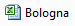 Valore progetto complessivo[ come indicato nella lettera ]Quota Allentamento Patto ripartita per anno di spesaQuota Allentamento Patto ripartita per anno di spesaQuota Allentamento Patto ripartita per anno di spesaQuota Allentamento Patto ripartita per anno di spesaQuota di Finanziamento Statale richiestaQuota di finanziamento richiesta già inserita in una graduatoria esistente[ indicare a lato in corrispondenza della cifra la legge di riferimento della graduatoria ]Legge di riferimentoValore progetto complessivo[ come indicato nella lettera ]2014201520162017Quota di Finanziamento Statale richiestaQuota di finanziamento richiesta già inserita in una graduatoria esistente[ indicare a lato in corrispondenza della cifra la legge di riferimento della graduatoria ]Legge di riferimentoValore progetto complessivo[ come indicato nella lettera ]Quota Allentamento Patto ripartita per anno di spesaQuota Allentamento Patto ripartita per anno di spesaQuota Allentamento Patto ripartita per anno di spesaQuota Allentamento Patto ripartita per anno di spesaQuota di Finanziamento richiestaQuota di finanziamento richiesta già inserita in una graduatoria esistente[ indicare a lato in corrispondenza della cifra la legge di riferimento della graduatoria ]Legge di riferimentoValore progetto complessivo[ come indicato nella lettera ]2014201520162017Quota di Finanziamento richiestaQuota di finanziamento richiesta già inserita in una graduatoria esistente[ indicare a lato in corrispondenza della cifra la legge di riferimento della graduatoria ]Legge di riferimento1000000100000700000200000Valore progetto complessivo[ come indicato nella lettera ]Quota Allentamento Patto ripartita per anno di spesaQuota Allentamento Patto ripartita per anno di spesaQuota Allentamento Patto ripartita per anno di spesaQuota Allentamento Patto ripartita per anno di spesaQuota di Finanziamento richiestaQuota di finanziamento richiesta già inserita in una graduatoria esistente[ indicare a lato in corrispondenza della cifra la legge di riferimento della graduatoria ]Legge di riferimentoValore progetto complessivo[ come indicato nella lettera ]2014201520162017Quota di Finanziamento richiestaQuota di finanziamento richiesta già inserita in una graduatoria esistente[ indicare a lato in corrispondenza della cifra la legge di riferimento della graduatoria ]Legge di riferimento1000000100000500000100000300000Valore progetto complessivo[ come indicato nella lettera ]Quota Allentamento Patto ripartita per anno di spesaQuota Allentamento Patto ripartita per anno di spesaQuota Allentamento Patto ripartita per anno di spesaQuota Allentamento Patto ripartita per anno di spesaQuota di Finanziamento richiestaQuota di finanziamento richiesta già inserita in una graduatoria esistente[ indicare a lato in corrispondenza della cifra la legge di riferimento della graduatoria ]Legge di riferimentoValore progetto complessivo[ come indicato nella lettera ]2014201520162017Quota di Finanziamento richiestaQuota di finanziamento richiesta già inserita in una graduatoria esistente[ indicare a lato in corrispondenza della cifra la legge di riferimento della graduatoria ]Legge di riferimento10000001000000Valore progetto complessivo[ come indicato nella lettera ]Quota Allentamento Patto ripartita per anno di spesaQuota Allentamento Patto ripartita per anno di spesaQuota Allentamento Patto ripartita per anno di spesaQuota Allentamento Patto ripartita per anno di spesaQuota di Finanziamento richiestaQuota di finanziamento richiesta già inserita in una graduatoria esistente[ indicare a lato in corrispondenza della cifra la legge di riferimento della graduatoria ]Legge di riferimentoValore progetto complessivo[ come indicato nella lettera ]2014201520162017Quota di Finanziamento richiestaQuota di finanziamento richiesta già inserita in una graduatoria esistente[ indicare a lato in corrispondenza della cifra la legge di riferimento della graduatoria ]Legge di riferimento1000000900000100000Legge 9 Agosto del 2013, n.98